Доступность учреждения для маломобильных граждан и инвалидов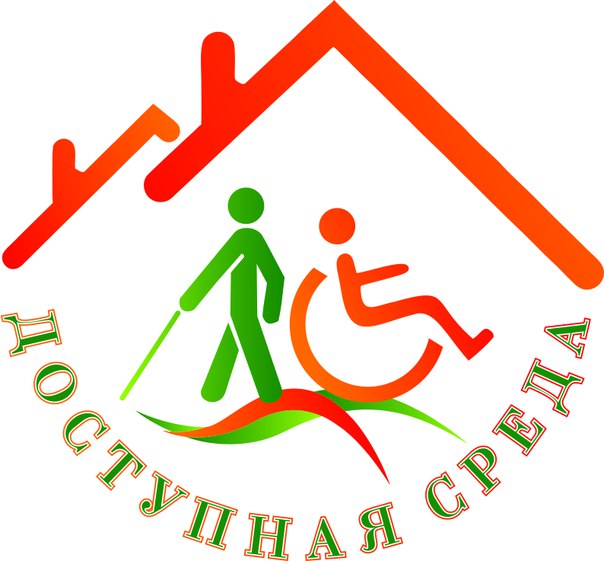 В целях доступности учреждения для получателей социальных услуг,   сопровождения их при передвижении по территории учреждения, а также при оказании  услуг:  -  в учреждении  адаптированы дверные проемы, санитарно-гигиенические помещения, установлены пандус и поручни, имеется специальная стоянка для автомобилей; -  на балансе учреждения находится автомобиль ГАЗель с гидроподъемником для  инвалидов с нарушением опорно - двигательного аппарата для оказания услуги   «Социальное такси»;-   инвалиды-колясочники           получают услуги  в рамках отделения дневного пребывания, в соответствии с индивидуальными программами,  в специально адаптированных помещениях 1 этажа;-  вход в здание оборудован «Кнопкой вызова помощи», на входе  информация о режиме работы учреждения выполнена шрифтом Брайля,  вход на 1 и 2 этажи оборудованы мнемосхемами-планами учреждения, таблицы на кабинетах выполнены шрифтом Брайля;-    информация для инвалидов по слуху размещается на 2 электронных табло(1- 1 этаж здания, 2 – на территории учреждения);- в учреждении разработаны и распространяются специальные  информационные Памятки.